 Bhartiyam International School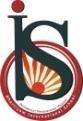 Periodic Assessment – 1 (2022-23)
Subject: Hindi (Set-1)Class:VIIIDate: 15/07/2022								Max. Mark: 20
Name: ______________	 Roll No: ______                Duration: 1 hrनिर्देश-	१.सभी प्रश्न हल करने अनिवार्य हैं।     	२.कार्य सुलेख के साथ करें।     	३.प्रश्नों के उत्तर यथासंभव क्रमानुसार दें। (खंड -क  पठित बोध)प्रश्न 1- नीचे दिए गये गद्यांश को पढ़कर निम्नलिखित प्रश्नों के उत्तर लिखिए - 				  (1X4=4)विद्यार्थी जीवन को मानव जीवन की रीढ़ की हड्डी कहें, तो कोई अतिशयोक्ति नहीं होगी। विद्यार्थी काल में बालक में जो संस्कार पड़ जाते हैं, जीवन भर वही संस्कार अमिट रहते हैं। इसीलिए यही काल आधारशिला कहा गया है। यदि यह नींव दृढ़ बन जाती है तो जीवन सुदृढ़ और सुखी बन जाता है। यदि इस काल में बालक कष्ट सहन कर लेता है तो उसका स्वास्थ्य सुंदर बनता है। यदि मन लगाकर अध्ययन कर लेता है तो उसे ज्ञान मिलता है, उसका मानसिक विकास होता है। जिस वृक्ष को प्रारंभ से सुंदर सिंचन और खाद मिल जाती है, वह पुष्पित एवं पल्लवित होकर संसार को सौरभ देने लगता है। इसी प्रकार विद्यार्थी काल में जो बालक श्रम, अनुशासन, समय एवं नियमन के साँचे में ढल जाता है, वह आदर्श विद्यार्थी बनकर सभ्य नागरिक बन जाता है। सभ्य नागरिक के लिए जिन-जिन गुणों की आवश्यकता है, उन गुणों के लिए विद्यार्थी काल ही तो सुंदर पाठशाला है। यहाँ पर अपने साथियों के बीच रहकर वे सभी गुण आ जाने आवश्यक हैं, जिनकी कि विद्यार्थी को अपने जीवन में आवश्यकता होती है।i) जीवन की आधारशिला किस काल को कहा जाता है?
ii) विद्यार्थी जीवन की तुलना पाठशाला से क्यों की गई है?	
iii) विद्यार्थी शब्द का पर्यायवाची शब्द लिखिए।iv) गद्यांश का उपयुक्त शीर्षक लिखिए।		    (खंड ख : व्याकरण बोध)प्रश्न 2- निम्नलिखित प्रश्नों के निर्देशानुसार उत्तर दीजिए –क – रिक्त स्थानों की पूर्ति कीजिए -								(0.5X4=2)i)  हिंदी हमारी __________ है ।ii)  संविधान की आठवीं अनुसूची में _________ भाषाओं को मान्यता प्राप्त है ।     iii) जिन स्वरों के उच्चारण में ह्रस्व स्वर से दोगुना समय लगता है उसे _________स्वर कहते हैं |iv) जिन ध्वनियों के उच्चारण में वायु की मात्रा का कम प्रयोग होता है वे __________व्यंजन कहलाते हैं |						           ख – स्वर कितने प्रकार के होते हैं? उनके नाम बताइए ।						(1X2=2)ग – लिखित भाषा के दो उदाहरण दीजिए ।(खंड ग : पठित बोध)प्रश्न 3- रिक्त स्थानों की पूर्ति कीजिए -									(0.5X4=2)i.  ध्वनि कविता के रचयिता  _____________ हैं ।ii.  कवि  _________ कलियों पर अपने हाथ फेरना चाहता है ।iii. बदलू का पैतृक पेशा  _________ बनाना था |iv.  रज्जो  _________ की लड़की का नाम था |प्रश्न 4-निम्नलिखित प्रश्नों के उत्तर दो-तीन  पंक्तियों में दीजिए –						(1X2=2)क – प्रातःकाल में पुष्प कैसे दिखाई पड़ रहे हैं ?ख – मशीनी युग से बदलू के जीवन में क्या बदलाव आया ?प्रश्न 5-	निम्नलिखित वाक्यों को पढ़कर बताइए कि  किसने किससे कहा-					(1X2=2)क – “काका, आम की फ़सल इस साल कैसी है?”ख – “शहर की बात कुछ और है लला! वहाँ तो सभी कुछ होता है |”प्रश्न 6- निम्नलिखित शब्दों के अर्थ लिखकर वाक्य में प्रयोग कीजिए-					(1X2=2)क – अंत  			ख – बहुधा  (खंड घ : लिखित बोध)प्रश्न 7-अपनी सहेली को उसके जन्म दिन पर न पहुँच पाने का कारण बताते हुए पत्र लिखिए।				4